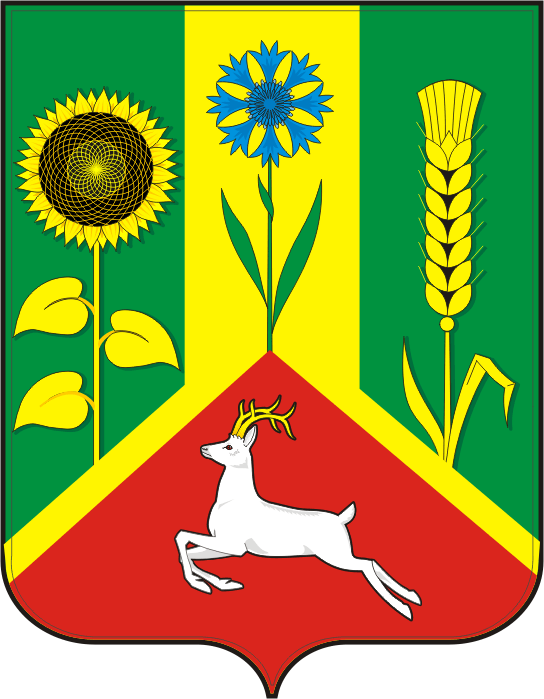 АДМИНИСТРАЦИЯ ВАСИЛЬЕВСКОГО СЕЛЬСОВЕТА САРАКТАШСКОГО РАЙОНА ОРЕНБУРГСКОЙ ОБЛАСТИП О С Т А Н О В Л Е Н И Е___________________________________________________________01.06.2023                            с. Васильевка                                        № 45-пОб утверждении административного регламентапредоставления муниципальной услуги по даче письменных разъяснений налогоплательщикам по вопросам применения муниципальных нормативных правовых актов о местных налогах и сборах.В соответствии с Федеральным законом от 6 октября 2003 года №131-ФЗ «Об общих принципах организации местного самоуправления в Российской Федерации», Федеральным законом от 27.07.2010 года № 210-ФЗ «Об организации предоставления государственных и муниципальных услуг», Постановлением Правительства Оренбургской области от 09.11.2022 № 1179-пп «Об утверждении перечня массовых социально значимых услуг, предоставляемых в Оренбургской области, и о внесении изменений в некоторые постановления Правительства Оренбургской области», Постановлением Правительства Оренбургской области от 15.07.2016 № 525-п «О переводе в электронный вид государственных услуг и типовых муниципальных услуг, предоставляемых в Оренбургской области», Протоколом № - 2 пр от 21.03.2023 г. заседания комиссии по цифровому развитию и использованию информационных технологий в Оренбургской области, Уставом муниципального образования Васильевский сельсовет Саракташского района Оренбургской области1. Утвердить административный регламент предоставления муниципальной услуги по даче письменных разъяснений налогоплательщикам по вопросам применения муниципальных нормативных правовых актов о местных налогах и сборах согласно приложению к настоящему постановлению.2. Настоящее постановление вступает в силу после дня его обнародования и подлежит размещению на официальном сайте Васильевского сельсовета Саракташского района Оренбургской области  в сети Интернет.3. Контроль за исполнением постановления оставляю за собой.Глава муниципального образования		                      В.Н. ТихоновРазослано: прокуратуре района, администрации района, администрации сельсовета, официальный сайт, в делоПриложениек постановлению администрациимуниципального образованияВасильевский сельсоветот 01.06.2023 № 45-пАдминистративный регламент предоставления муниципальной услуги по даче письменных разъяснений налогоплательщикам по вопросам применения муниципальных нормативных правовых актов о местных налогах и сборах1. Общие положения1.1. Предмет регулирования.Административный регламент предоставления муниципальной услуги по даче письменных разъяснений налогоплательщикам по вопросам применения муниципальных нормативных правовых актов о местных налогах и сборах (далее – Административный регламент) устанавливает стандарт предоставления муниципальной услуги, состав, последовательность и сроки выполнения административных процедур предоставления муниципальной услуги, требования к порядку их выполнения, порядок и формы контроля за предоставлением муниципальной услуги, порядок обжалования заявителями решений и действий (бездействия) должностных лиц, а также принимаемых ими решений при предоставлении муниципальной услуги, в том числе в электронной форме с использованием федеральной государственной информационной системы «Единый портал государственных и муниципальных услуг» (далее - ЕПГУ), и информационно-телекоммуникационной сети «Интернет» с соблюдением норм законодательства Российской Федерации о защите персональных данных.1.2. Круг заявителей:Заявителями на предоставление муниципальной услуги «Дача письменных разъяснений налогоплательщикам и налоговым агентам по вопросам применения муниципальных нормативных правовых актов муниципального образования Васильевский сельсовет Саракташского  района Оренбургской области о местных налогах и сборах» являются физические и юридические лица (за исключением государственных органов и их территориальных органов, органов государственных внебюджетных фондов и их территориальных органов, органов местного самоуправления), признаваемые в соответствии с Налоговым кодексом Российской Федерации налогоплательщиками, налоговыми агентами либо их уполномоченные представители (далее - заявители).1.3.Требования к порядку информирования о предоставлении муниципальной услуги.1.3.1. Информация о порядке и сроках предоставления муниципальной услуги является открытой и общедоступной;место нахождения и почтовый адрес: Оренбургская область, Саракташский район, с. Васильевка, ул. Школьная, 3;  е-mail: sar-vasilevskii@yandex.ru, время работы: понедельник – пятница с 9.00 до 17.00, обеденный перерыв с  13.00 до 14.00, телефон: 8 (35333)22-7-37. Информация о месте нахождения, графике работы, контактных телефонах, указываются на официальном сайте муниципального образования в сети «Интернет»: http://www.admvasilevka.ru).1.3.2. Прием заявлений и документов для предоставления муниципальной услуги, а также устные консультации при личном приеме по вопросам предоставления муниципальной услуги осуществляются по графику работы администрации муниципального образования Васильевский сельсовет Саракташского  района Оренбургской области:-в устной форме только при личном обращении;-по письменным обращениям заявителей;-с использованием средств телефонной связи, факсимильной связи;-посредством электронной связи;-посредством почтовой связи.1.3.3. Устное информирование о порядке предоставления муниципальной услуги осуществляется ведущим специалистом, специалистом 1 категории (в области финансов, бюджетного учета) лично либо по телефону. Специалист, осуществляющий устное информирование, при обращении заинтересованного лица (по телефону или лично) должен подробно и в вежливой (корректной) форме информировать заинтересованных лиц по интересующим их вопросам.1.3.4. Письменное информирование о порядке предоставления муниципальной услуги при обращении заинтересованных лиц осуществляется путем направления ответов почтовым отправлением либо посредством электронной почты.Ответы на письменные обращения о порядке предоставления муниципальных услуг заинтересованных лиц направляются в письменном виде и должны содержать ответы на поставленные вопросы, фамилию, инициалы и номер телефона исполнителя. Ответ на обращение направляется в форме электронного документа по адресу электронной почты, указанному в обращении, поступившем в форме электронного документа, и в письменной форме по почтовому адресу, указанному в обращении, поступившем в письменной форме.Ответ на обращение направляется заинтересованному лицу в течение 30 дней со дня его регистрации.2. Стандарт предоставления муниципальной услуги2.1. Наименование муниципальной услуги: «Дача письменных разъяснений налогоплательщикам по вопросам применения муниципальных нормативных правовых актов о местных налогах и сборах» (далее - муниципальная услуга).2.2. Наименование органа, предоставляющего муниципальную услугу: Администрации муниципального образованиямуниципального образования Васильевский сельсовет Саракташского  района Оренбургской области (далее – администрация). Предоставление муниципальной услуги в МФЦ осуществляется в порядке, предусмотренном Соглашением о взаимодействии, заключенным между Администрацией и уполномоченным МФЦ, со дня вступления в силу соответствующего соглашения о взаимодействии.2.3. Результатом предоставления муниципальной услуги является:1) письменное разъяснение по вопросам применения муниципальных правовых актов о налогах и сборах;2) письменный отказ в предоставлении муниципальной услуги.2.4. Срок предоставления муниципальной услуги – два месяца со дня поступления запроса заявителя.По решению главы муниципального образования указанный срок может быть продлен, но не более чем на один месяц.2.5. Правовые основания для предоставления муниципальной услуги:-Конституция Российской Федерации;-Налоговый кодекс Российской Федерации;-Федеральный закон от 06.10.2003 № 131-ФЗ «Об общих принципах организации местного самоуправления в Российской Федерации»;-Федеральный закон от 27.07.2010 №210-ФЗ «Об организации предоставления государственных и муниципальных услуг»;-Устав муниципального образованияНижнепавловский сельсовет Оренбургского района Оренбургской области;-настоящий Административный регламент.2.6. Исчерпывающий перечень документов, необходимых, в соответствии с нормативными правовыми актами Российской Федерации, нормативными правовыми актами Оренбургской области и муниципальными правовыми актами, для предоставления муниципальной услуги, услуг, необходимых и обязательных для ее предоставления, способы их получения заявителями, в том числе в электронной форме, и порядок их предоставления:2.6.1. Документы, подлежащие представлению заявителем:1) заявление о даче письменных разъяснений по вопросам применения муниципальных правовых актов о налогах и сборах в письменной форме или в форме электронного документа(приложение 1 к настоящему Административному регламенту);2.6.2. Документы, необходимые в соответствии с нормативными правовыми актами для предоставления муниципальной услуги, которые находятся в распоряжении государственных органов, органов местного самоуправления и иных органов и подведомственных им организациях, участвующих в предоставлении муниципальных услуг, и которые заявитель вправе представить по собственной инициативе, а также способы их получения заявителями, в том числе в электронной форме, отсутствуют.2.6.3. В случае, если за предоставлением муниципальной услуги обращается представитель заявителя, дополнительно предоставляется паспорт либо иной документ, удостоверяющий его личность, а также документ, подтверждающий полномочие представителя действовать от имени заявителей.2.7. Администрация, финансовый орган и МФЦ не вправе требовать от заявителя: 1) представления документов и информации или осуществления действий, представление или осуществление которых не предусмотрено нормативными правовыми актами, регулирующими отношения, возникающие в связи с предоставлением муниципальных услуг;2) представления документов и информации, в том числе подтверждающих внесение заявителем платы за предоставление государственных и муниципальных услуг, которые находятся в распоряжении органов, предоставляющих государственные услуги, органов, предоставляющих муниципальные услуги, иных государственных органов, органов местного самоуправления либо подведомственных государственным органам или органам местного самоуправления организаций, участвующих в предоставлении предусмотренных частью 1 статьи 1 Федерального закона от 27.07.2010 № 210-ФЗ «Об организациипредоставления государственных и муниципальных услуг» государственных и муниципальных услуг, в соответствии с нормативными правовыми актами Российской Федерации, нормативными правовыми актами субъектов Российской Федерации, муниципальными правовыми актами, за исключением документов, включенных в определенный частью 6 статьи 7 Федерального закона от 27.07.2010 № 210-ФЗ «Об организации предоставления государственных и муниципальных услуг» перечень документов. Заявитель вправе представить указанные документы и информацию в органы, предоставляющие муниципальные услуги, по собственной инициативе;3) осуществления действий, в том числе согласований, необходимых для получения муниципальных услуг и связанных с обращением в иные государственные органы, органы местного самоуправления, организации, за исключением получения услуг и получения документов и информации, предоставляемых в результате предоставления таких услуг, включенных в перечни, указанные в части 1 статьи 9 Федерального закона от 27.07.2010 № 210-ФЗ «Об организации предоставления государственных и муниципальных услуг»;4) представления документов и информации, отсутствие и (или) недостоверность которых не указывались при первоначальном отказе в приеме документов, необходимых для предоставления муниципальной услуги, либо в предоставлении муниципальной услуги, за исключением следующих случаев:а) изменение требований нормативных правовых актов, касающихся предоставления муниципальной услуги, после первоначальной подачи заявления о предоставлении муниципальной услуги;б) наличие ошибок в заявлении о предоставлении муниципальной услуги и документах, поданных заявителем после первоначального отказа в приеме документов, необходимых для предоставления муниципальной услуги, либо в предоставлении муниципальной услуги и не включенных в представленный ранее комплект документов;в) истечение срока действия документов или изменение информации после первоначального отказа в приеме документов, необходимых для предоставления муниципальной услуги, либо в предоставлении муниципальной услуги;г) выявление документально подтвержденного факта (признаков) ошибочного или противоправного действия (бездействия) должностного лица органа, предоставляющего муниципальную услугу, муниципального служащего, работника многофункционального центра, работника организации, предусмотренной частью 1.1 статьи 16 Федерального закона от 27.07.2010 № 210-ФЗ «Об организации предоставления государственных и муниципальных услуг», при первоначальном отказе в приеме документов, необходимых для предоставления муниципальной услуги, либо в предоставлении муниципальной услуги, о чем вписьменном виде за подписью руководителя органа, предоставляющего муниципальную услугу, руководителя многофункционального центра при первоначальном отказе в приеме документов, необходимых для предоставления муниципальной услуги, либо руководителя организации, предусмотренной частью 1.1 статьи 16 Федерального закона от 27.07.2010 № 210-ФЗ «Об организации предоставления государственных и муниципальныхуслуг» уведомляется заявитель, а также приносятся извинения за доставленные неудобства.2.8. Основания для отказа в приеме документов, необходимых для предоставления муниципальной услуги, отсутствуют.2.9. Основания для приостановления предоставления муниципальной услуги отсутствуют.2.10. Исчерпывающий перечень оснований для отказа в предоставлении муниципальной услуги:а) в письменном запросе заявителя не указаны фамилия, имя, отчество (при наличии) направившего обращение, и почтовый адрес, по которому должен быть направлен письменный ответ (для юридических лиц – наименование организации и ее место нахождение);б) текст письменного запроса не поддается прочтению, запрос не подлежит направлению на рассмотрение, о чем в течение семи дней со дня регистрации запроса сообщается заявителю, если его фамилия (наименование организации) и почтовый адрес поддаются прочтению;в) при получении письменного запроса, в котором содержатся нецензурные либо оскорбительные выражения, угрозы жизни, здоровью и имуществу должностного лица, а также членов его семьи, запрос может быть оставлен без ответа по существу поставленных в нем вопросов с одновременным уведомлением заявителя, направившего письменный запрос, о недопустимости злоупотребления правом;г) в письменном запросе заявителя содержится вопрос, на который ему многократно давались письменные ответы по существу в связи с ранее направляемыми письменными запросами, и при этом не приводятся новые доводы или обстоятельства, может быть принято решение о безосновательности очередного письменного запроса заявителя и прекращении переписки с ним по данному вопросу при условии, что указанный письменный запрос заявителя и более ранние письменные запросы заявителя направлялись одному и тому же должностному лицу, с уведомлением о данном решении заявителя, направившего письменное обращение.2.11. Муниципальная услуга предоставляется бесплатно.2.12. Максимальный срок ожидания в очереди при подаче запроса о предоставлении муниципальной услуги и при получении результата предоставления муниципальной услуги не должен превышать 15 минут.2.13. Срок регистрации запроса заявителя о предоставлении муниципальной услуги не должен превышать 15 минут.2.14. Требования к помещениям, в которых предоставляется муниципальная услуга:2.14.1. Требования к размещению и оформлению помещения Администрации:Характеристики помещений органа, предоставляющего услугу, в части объемно-планировочных и конструктивных решений, освещения, пожарной безопасности, инженерного оборудования должны соответствовать требованиям нормативных документов, действующих на территории Российской Федерации. Для заявителя, находящегося на приеме, должно быть предусмотрено место для раскладки документов. Для работы специалиста Администрации помещение должно быть оснащено стульями, столами, персональным компьютером с возможностью доступа к информационным базам данных, печатающим устройствам.Информация о фамилии, имени, отчестве и должности сотрудника Администрации и МФЦ, должна быть размещена на личной информационной табличке и на рабочем месте специалиста. 2.14.2. Требования к размещению и оформлению визуальной, текстовой информации:Тексты информационных материалов печатаются удобным для чтения шрифтом, без исправлений, наиболее важные места выделяются (подчеркиваются).2.14.3. Требования к оборудованию мест ожидания:Места ожидания должны соответствовать комфортным условиям для заявителей, оборудованы мебелью (стол, стулья).В местах для ожидания устанавливаются стулья (кресельные секции, кресла) для заявителей; выделяется место для оформления документов, предусматривающее столы (стойки) с бланками заявлений и канцелярскими принадлежностями. 2.14.4. Требования к оформлению входа в здание:Вход в здание Администрации должен быть оборудован вывеской, содержащей следующую информацию: -наименование органа; -место нахождения и юридический адрес; -режим работы; -номера телефонов для справок; -адрес официального сайта. Вход в помещение должен обеспечивать свободный доступ заявителей, быть оборудован удобной лестницей с поручнями, широкими проходами, а также пандусами для передвижения кресел-колясок. Фасад здания должен быть оборудован осветительными приборами, позволяющими посетителям ознакомиться с информационными табличками. 2.14.5. Требования к местам информирования заявителей, получения информации и заполнения необходимых документов:Места информирования оборудуются информационным стендом (стойкой), стульями и столом для возможности оформления документов.В места для информирования должен быть обеспечен доступ граждан для ознакомления с информацией не только в часы приема заявлений, но и в рабочее время, когда прием заявителей не ведется. 2.14.6. Требования к обеспечению доступности инвалидов:Помещения Администрации, зал ожидания, места для заполнения запросов, информационные стенды, вход в здание Администрации должны быть доступны для инвалидов в соответствии с законодательством Российской Федерации о социальной защите инвалидов.Заявителям – инвалидам, имеющим стойкие расстройства функции зрения, обеспечивается сопровождение и оказание помощи в помещениях Администрации при получении услуги, а также допускаются собаки-проводники.Должностные лица, ответственные за предоставление муниципальной услуги, оказывают помощь инвалидам в получении муниципальной услуги, а также в преодолении барьеров, препятствующих получению ими услуги наравне с другими лицами.2.14.7. Территория, прилегающая к зданию Администрации, оборудуется по возможности местами для парковки автотранспортных средств, включая автотранспортные средства инвалидов. За пользование стоянкой (парковкой) с заявителей плата не взимается. 2.15. Показатели доступности и качества муниципальной услуги: 1) доступность информации о порядке и стандарте предоставления муниципальной услуги, об образцах оформления документов, необходимых для предоставления муниципальной услуги, размещенных на информационных стендах, на официальном информационном портале МФЦ, Администрации, на сайте ЕПГУ;2) доступность информирования заявителей в форме индивидуального (устного или письменного) информирования; публичного (устного или письменного) информирования о порядке, стандарте, сроках предоставления муниципальной услуги;3) соблюдение сроков исполнения административных процедур (действий);4) соблюдение времени ожидания в очереди при подаче запроса о предоставлении муниципальной услуги и при получении результата предоставления муниципальной услуги;5) соблюдение графика работы с заявителями по предоставлению муниципальной услуги;6) количество взаимодействий заявителя с должностными лицами при предоставлении муниципальной услуги и их продолжительность; 7) возможность получения муниципальной услуги в многофункциональном центре предоставления государственных и муниципальных услуг.2.16. Иные требования, в том числе учитывающие особенности организации предоставления муниципальной услуги на базе МКУ МФЦ и в электронной форме:2.16.1. Заявителю предоставляется возможность получения муниципальной услуги по принципу «одного окна», в соответствии с которым предоставление муниципальной услуги осуществляется после однократного обращения заявителя с соответствующим запросом, а взаимодействие с Администрацией осуществляется МФЦ без участия заявителя в соответствии с нормативными правовыми актами и соглашением о взаимодействии между Администрацией и МФЦ, заключенным в установленном порядке. 2.16.2. Организация предоставления муниципальной услуги на базе МФЦ осуществляется в соответствии с соглашением о взаимодействии между Администрацией и МФЦ, заключенным в установленном порядке. 2.16.3. Муниципальная услуга предоставляется в МФЦ с учетом принципа экстерриториальности, в соответствии с которым заявитель вправе выбрать для обращения за получением муниципальной услуги любой МФЦ, расположенный на территории Оренбургской области.2.16.4. При предоставлении муниципальной услуги универсальными специалистами МФЦ исполняются следующие административные действия: 1) прием заявления и документов, необходимых для предоставления муниципальной услуги; 2) выдача документа, являющегося результатом предоставления муниципальной услуги. 2.16.5. Административные действия по приему заявления и документов, необходимых для предоставления муниципальной услуги, а также выдаче документа, являющегося результатом предоставления муниципальной услуги, осуществляются универсальными специалистами МФЦ по принципу экстерриториальности. 2.16.6. При предоставлении услуг в электронной форме посредством ЕПГУ заявителю обеспечивается:1) получение информации о порядке и сроках предоставления муниципальной услуги;2) запись на прием в Администрацию для подачи запроса о предоставлении муниципальной услуги (далее - запрос);3) осуществление оценки качества предоставления услуги;4) досудебное (внесудебное) обжалование решений и действий (бездействия) органа (организации), должностного лица органа (организации) либо муниципального служащего.2.16.7. В целях предоставления муниципальной услуги осуществляется прием заявителей по предварительной записи. Запись на прием проводится посредством ЕПГУ. Заявителю предоставляется возможность записи в любые свободные для приема дату и время в пределах установленного в Администрации графика приема заявителей.Администрация не вправе требовать от заявителя совершения иных действий, кроме прохождения идентификации и аутентификации в соответствии с нормативными правовыми актами Российской Федерации, указания цели приема, а также предоставления сведений, необходимых для расчета длительности временного интервала, который необходимо забронировать для приема.2.16.8. Заявителям обеспечивается возможность оценить доступность и качество муниципальной услуги на ЕПГУ3. Состав, последовательность и сроки выполненияадминистративных процедур (действий), требования к их выполнению,в том числе особенности выполнения административных процедур (действий)в электронной форме3.1. Исчерпывающий перечень административных процедур при предоставлении муниципальной услуги:-прием и регистрация заявления;-рассмотрение заявления и подготовка ответа;-выдача (направление) заявителю документа, являющегосярезультатом муниципальной услуги.3.2.Прием и регистрация заявления:3.2.1. Основанием для начала административного действия является поступление в Администрацию, финансовый орган или МФЦ заявления о предоставлении муниципальной услуги о даче письменных разъяснений по вопросам применения муниципальных правовых актов о налогах и сборах: а) в Администрации: -посредством личного обращения заявителя, -посредством почтового отправления. б) в МФЦ посредством личного обращения заявителя. 3.2.2. Прием заявления, необходимого для предоставления муниципальной услуги, осуществляют сотрудники финансового органа Администрацииили сотрудники МФЦ. 3.2.3. Прием заявления и документов, необходимых для предоставления муниципальной услуги осуществляется в МФЦ в соответствии с соглашениями о взаимодействии между Администрацией и МФЦ, заключенными в установленном порядке, если исполнение данного административного действия предусмотрено заключенными соглашениями. 3.2.4. При поступлении заявления посредством личного обращения заявителя в Администрацию, финансовый орган или МФЦ, специалист, ответственный за прием и регистрацию документов, осуществляет следующую последовательность действий: 1) устанавливает предмет обращения; 2) устанавливает соответствие личности заявителя документу, удостоверяющему личность (в случае, если заявителем является физическое лицо); 3) проверяет наличие документа, удостоверяющего права (полномочия) представителя физического или юридического лица (в случае, если с заявлением обращается представитель заявителя); 4) проверяет заявление и комплектность прилагаемых к нему документов на соответствие перечню документов, предусмотренных подпунктом 2.6.1. пункта 2.6. настоящего Административного регламента;5) проверяет заявление на наличие подчисток, приписок, зачеркнутых слов и иных неоговоренных исправлений, серьезных повреждений, не позволяющих однозначно истолковать их содержание; 6) осуществляет регистрацию заявления в соответствии с порядком делопроизводства, установленным в Администрации, в том числе осуществляет внесение соответствующих сведений в журнал регистрации обращений и (или) в соответствующую информационную систему Администрации. 3.2.5. Сотрудник МФЦ, ответственный за организацию направления заявления в Администрацию, организует передачу заявления и документов, представленных заявителем, в Администрацию в соответствии с заключенным соглашением о взаимодействии и порядком делопроизводства МФЦ.3.2.6. При отсутствии у заявителя, обратившегося лично, заполненного заявления или не правильном его заполнении, специалист Администрации, финансового органаили МФЦ, ответственный за прием и регистрацию заявления, консультирует заявителя по вопросам заполнения заявления. 3.2.7. При поступлении заявления в Администрацию посредством почтового отправления специалист Администрации, ответственный за прием и регистрацию заявления, осуществляет действия согласно подпункту 3.3.4 пункта 3.3. настоящего Административного регламента, кроме действий, предусмотренных подпунктами 2, 3 подпункта 3.3.4 пункта 3.3. настоящего Административного регламента. 3.2.8. Регистрация заявления, полученного посредством личного обращения заявителя или почтового отправления, осуществляется в срок, не превышающий 1 рабочий день, с даты поступления заявления в Администрацию. 3.2.9. Регистрация заявления, полученного Администрацией из МФЦ, осуществляется не позднее 1 рабочего дня, следующего за днем их поступления в Администрацию. 3.2.10. После регистрации заявление направляются на рассмотрение специалисту финансового органа, ответственному за предоставление муниципальной услуги. 3.2.11. Максимальный срок осуществления административного действия не может превышать 2 рабочих дней. 3.2.12. Результатом исполнения административного действия является: 1) в Администрации - передача заявления специалисту, ответственному за предоставление муниципальной услуги; 2) в МФЦ – передача заявления в Администрацию.3.2.13. Способом фиксации исполнения административного действия является внесение соответствующих сведений в журнал регистрации обращений или в соответствующую информационную систему Администрации. 3.3. Рассмотрение заявления и подготовка ответа:3.3.1. Основанием для начала осуществления административного действия является поступление специалисту, ответственному за предоставление муниципальной услуги, заявления. 3.3.2. Специалист, ответственный за предоставление муниципальной услуги, проверяет заявление на наличие оснований для отказа в предоставлении муниципальной услуги. 3.3.3. При отсутствии оснований для отказа в предоставлении муниципальной услуги, указанных в пункте 2.10. настоящего Административного регламента, специалист, ответственный за предоставление муниципальной услуги, подготавливает ответ по существу поставленных в заявлении вопросов.3.3.4. Результатом административного действия является подготовка специалистом, ответственным за предоставление муниципальной услуги, письменного разъяснения по вопросам применения муниципальных правовых актов о налогах и сборах или письменного отказа в предоставлении муниципальной услуги и  передача его на подпись руководителю.3.3.5. Максимальный срок осуществления административного действия не может превышать 55 календарных дней. 3.3.6. Способом фиксации результата административного действия является подготовка документа, являющегося результатом муниципальной услуги и регистрация его в соответствии с порядком делопроизводства, установленным в Администрации, в том числе с внесением соответствующих сведений в журнал регистрации обращений и (или) в соответствующую информационную систему Администрации.3.4. Выдача (направление) заявителю документа, являющегося результатом муниципальной услуги:3.4.1. Основание для начала административной процедуры является подписание и регистрация документа, являющегося результатом муниципальной услуги, в соответствии с порядком делопроизводства, установленным в Администрации, в том числе с внесением соответствующих сведений в журнал регистрации обращений и (или) в соответствующую информационную систему Администрации.3.4.2. После регистрации документа, являющегося результатом муниципальной услуги, документ выдается (направляется) способом, указанным заявителем при подаче заявления на получение муниципальной услуги. 3.4.3. В случае указания заявителем на получение результата в МФЦ, Администрация направляет результат предоставления муниципальной услуги в срок, установленный в соглашении, заключенным между Администрацией и МФЦ. 3.4.4. Выдача документа, являющегося результатом предоставления муниципальной услуги, осуществляется МФЦ в соответствии с заключенными в установленном порядке соглашениями о взаимодействии, если исполнение данного административного действия предусмотрено заключенными соглашениями. 3.4.5. Максимальный срок выполнения административного действия не превышает 2 рабочих дней с даты подписания и регистрации документа, являющегося результатом муниципальной услуги. 3.4.6. Результатом административного действия является направление (выдача) заявителю письменного разъяснения по вопросам применения муниципальных правовых актов о налогах и сборах или письменного отказа в предоставлении муниципальной услуги.4. Формы контроля за исполнением административного регламента4.1. Текущий контроль за соблюдением и исполнением уполномоченными должностными лицами положений настоящего Административного регламента и иных нормативных правовых актов, устанавливающих требования к предоставлению муниципальной услуги, осуществляется должностными лицами Администрации. 4.2. Контроль за полнотой и качеством предоставления муниципальной услуги включает в себя проведение проверок с целью выявления и устранения нарушений прав заявителей и принятия мер для устранения соответствующих нарушений. Проверки могут быть плановыми (осуществляются на основании годовых планов), внеплановыми (по конкретному обращению).4.3. Плановые и внеплановые проверки проводятся на основании распорядительных документов руководителя Администрации. Проверки осуществляются с целью выявления и устранения нарушений при предоставлении муниципальной услуги.4.4. В случае выявления нарушений при принятии решений и совершении действий в ходе предоставления муниципальной услуги, виновные лица привлекаются к ответственности в соответствии с законодательством Российской Федерации. 4.5. Физические лица, их объединения и организации могут контролировать исполнение муниципальной услуги посредством письменного обращения в адрес Администрации о проведении проверки соблюдения и исполнения нормативных правовых актов, положений настоящего Административного регламента, устанавливающих требования к предоставлению муниципальной услуги, полноты и качества предоставления муниципальной услуги, в случае нарушения прав и законных интересов заявителей при предоставлении муниципальной услуги.5. Досудебное (внесудебное) обжалование заявителем решений и действий (бездействия) Администрации, должностного лица Администрации, либо специалиста, МФЦ, работника МФЦ, а также организаций, осуществляющих функции по предоставлению муниципальных услуг, или их работников5.1. Действия (бездействие) и решения Администрации, должностного лица Администрации, либо её специалиста, МФЦ, работника МФЦ, осуществляемые (принятые) в ходе предоставления муниципальной услуги, повлекшие за собой нарушение прав заявителя, могут быть обжалованы им в досудебном (внесудебном) порядке. 5.2. Предметом досудебного (внесудебного) порядка обжалования заявителем решений и действий (бездействия) органа, предоставляющего муниципальную услугу, а также его должностных лиц и муниципальных служащих, участвующих в предоставлении муниципальной услуги, является нарушение прав, свобод или законных интересов заявителя.5.3. Заявительможет обратиться с жалобой в том числе в следующих случаях:1) нарушение срока регистрации заявления заявителя о предоставлении муниципальной услуги, запроса о предоставлении двух и более муниципальных услуг в многофункциональных центрах при однократном обращении заявителя;2) нарушение срока предоставления муниципальной услуги. В указанном случае досудебное (внесудебное) обжалование заявителем решений и действий (бездействия) многофункционального центра, работника многофункционального центра возможно в случае, если на многофункциональный центр, решения и действия (бездействие) которого обжалуются, возложена функция по предоставлению соответствующих муниципальных услуг в полном объеме в порядке, определенном частью 1.3 статьи 16 Федерального закона от 27.07.2010 № 210-ФЗ «Об организации предоставления государственных и муниципальных услуг»;3) требование у заявителя документов, не предусмотренных нормативными правовыми актами Российской Федерации, нормативными правовыми актами Оренбургской области, муниципальными нормативными правовыми актами для предоставления муниципальной услуги;4) отказ в приеме документов, предоставление которых предусмотрено нормативными правовыми актами Российской Федерации, нормативными правовыми актами Оренбургской области, муниципальными нормативными правовыми актами для предоставления муниципальной услуги, у заявителя;5) отказ в предоставлении муниципальной услуги, если основания отказа не предусмотрены федеральными законами и принятыми в соответствии с ними иными нормативными правовыми актами Российской Федерации, законами и иными нормативными правовыми актами Оренбургской области, муниципальными нормативными правовыми актами. В указанном случае досудебное (внесудебное) обжалование заявителем решений и действий (бездействия) многофункционального центра, работника многофункционального центра возможно в случае, если на многофункциональный центр, решения и действия (бездействие) которого обжалуются, возложена функция по предоставлению соответствующих муниципальных услуг в полном объеме в порядке, определенном частью 1.3 статьи 16 Федерального закона;6) затребование с заявителя при предоставлении муниципальной услуги платы, не предусмотренной нормативными правовыми актами Российской Федерации, нормативными правовыми актами Оренбургской области, муниципальными нормативными правовыми актами;7) отказ органа местного самоуправления, предоставляющего муниципальную услугу, его должностных лиц, многофункционального центра, работника многофункционального центра, а также организаций, предусмотренных частью 1.1. статьи 16 Федерального закона от 27.07.2010 № 210-ФЗ «Об организации предоставления государственных и муниципальных услуг» в исправлении допущенных ими опечаток и ошибок в выданных в результате предоставления муниципальной услуги документах либо нарушение установленного срока таких исправлений.В указанном случае досудебное (внесудебное) обжалование заявителем решений и действий (бездействия) многофункционального центра, работника многофункционального центра возможно в случае, если на многофункциональный центр, решения и действия (бездействие) которого обжалуются, возложена функция по предоставлению соответствующих муниципальных услуг в полном объеме в порядке, определенном частью 1.3 статьи 16 Федерального закона от 27.07.2010210-ФЗ «Об организации предоставления государственных и муниципальных услуг»;8) нарушение срока или порядка выдачи документов по результатам предоставления муниципальной услуги;9) приостановление предоставления муниципальной услуги, если основания приостановления не предусмотрены федеральными законами и принятыми в соответствии с ними иными нормативными правовыми актами Российской Федерации, законами и иными нормативными правовыми актами Оренбургской области, муниципальными правовыми актами.В указанном случае досудебное (внесудебное) обжалование заявителем решений и действий (бездействия) многофункционального центра, работника многофункционального центра возможно в случае, если на многофункциональный центр, решения и действия (бездействие) которого обжалуются, возложена функция по предоставлению соответствующих муниципальных услуг в полном объеме в порядке, определенном частью 1.3 статьи 16 Федерального закона от 27.07.2010 № 210-ФЗ «Об организации предоставления государственных и муниципальных услуг»;10) требование у заявителя при предоставлении муниципальной услуги документов или информации, отсутствие и (или) недостоверность которых не указывались при первоначальном отказе в приеме документов, необходимых для предоставления муниципальной услуги, либо в предоставлении муниципальной услуги, за исключением случаев, предусмотренных пунктом 4 части 1 статьи 7 Федерального закона от 27.07.2010 № 210-ФЗ «Об организации предоставления государственных и муниципальных услуг». 5.4. Жалоба подается в письменной форме на бумажном носителе, в электронной форме в орган местного самоуправления, предоставляющий муниципальную услугу, многофункциональный центр либо в соответствующий орган местного самоуправления публично-правового образования, являющийся учредителем многофункционального центра (далее - учредитель многофункционального центра), а также в организации, предусмотренные частью 1.1 статьи 16 Федерального закона от 27.07.2010№ 210-ФЗ «Об организации предоставления государственных и муниципальных услуг». Жалобы на решения и действия (бездействие) руководителя органа местного самоуправления, предоставляющего муниципальную услугу, подаются в вышестоящий орган (при его наличии) либо в случае его отсутствия рассматриваются непосредственно руководителем муниципального органа, предоставляющего муниципальную услугу. Жалобы на решения и действия (бездействие) работника многофункционального центра подаются руководителю этого многофункционального центра. Жалобы на решения и действия (бездействие) многофункционального центра подаются учредителю многофункционального центра или должностному лицу, уполномоченному нормативным правовым актом субъекта Российской Федерации. Жалобы на решения и действия (бездействие) работников организаций, предусмотренных частью 1.1 статьи 16 Федерального закона от 27.07.2010№ 210-ФЗ «Об организации предоставления государственных и муниципальных услуг», подаются руководителям этих организаций.5.5. Жалоба может быть направлена по почте, через МФЦ, с использованием информационно-телекоммуникационной сети «Интернет» через официальный сайт Администрации, ЕПГУ, а также может быть принята при личном приеме заявителя. 5.6. Жалоба должна содержать: 1) наименование органа местного самоуправления, предоставляющего муниципальную услугу, должностного лица либо муниципального служащего органа местного самоуправления, предоставляющего муниципальную услугу, многофункционального центра, его руководителя и (или) работника, организаций, предусмотренных частью 1.1 статьи 16 Федерального закона от 27.07.2010 № 210-ФЗ «Об организации предоставления государственных и муниципальных услуг», их руководителей и (или) работников, решения и действия (бездействие) которых обжалуются;2) фамилию, имя, отчество (последнее - при наличии), сведения о месте жительства заявителя - физического лица либо наименование, сведения о месте нахождения заявителя - юридического лица, а также номер (номера) контактного телефона, адрес (адреса) электронной почты (при наличии) и почтовый адрес, по которым должен быть направлен ответ заявителю;3) сведения об обжалуемых решениях и действиях (бездействии) органа местного самоуправления, предоставляющего муниципальную услугу, должностного лица органа местного самоуправления, предоставляющего муниципальную услугу, либо муниципального служащего органа местного самоуправления, предоставляющего муниципальную услугу, многофункционального центра, работника многофункционального центра, организаций, предусмотренных частью 1.1 статьи 16 Федерального закона от 27.07.2010 № 210-ФЗ «Об организации предоставления государственных и муниципальных услуг», их работников;4) доводы, на основании которых заявитель не согласен с решением и действием (бездействием) органа местного самоуправления, предоставляющего муниципальную услугу, должностного лица органа местного самоуправления либо муниципального служащего органа местного самоуправления, предоставляющего муниципальную услугу, многофункционального центра, работника многофункционального центра, организаций, предусмотренных частью 1.1 статьи 16 Федерального закона от 27.07.2010№ 210-ФЗ «Об организации предоставления государственных и муниципальных услуг», их работников. Заявителем могут быть представлены документы (при наличии), подтверждающие доводы заявителя, либо их копии.5.7. Основанием для процедуры досудебного (внесудебного) обжалования является регистрация жалобы заявителя. Регистрация жалоб выполняется специалистом, ответственным за делопроизводство.5.8. Жалоба подлежит рассмотрению должностным лицом, наделенным полномочием по рассмотрению жалоб, в течение пятнадцати рабочих дней со дня ее регистрации, а в случае обжалования отказа органа местного самоуправления, предоставляющего муниципальную услугу, в приеме документов у заявителя либо в исправлении допущенных опечаток и ошибок или в случае обжалования нарушения установленного срока таких исправлений - в течение пяти рабочих дней со дня ее регистрации. 5.9. По результатам рассмотрения жалобы принимается одно из следующих решений:1) жалоба удовлетворяется, в том числе в форме отмены принятого решения, исправления допущенных опечаток и ошибок в выданных в результате предоставления муниципальной услуги документах, возврата заявителю денежных средств, взимание которых не предусмотрено нормативными правовыми актами Российской Федерации, нормативными правовыми актами Оренбургской области, муниципальными правовыми актами;2) в удовлетворении жалобы отказывается.5.10. Не позднее дня, следующего за днем принятия решения, указанного в п. 5.9. Административного регламента, заявителю в письменной форме и по желанию заявителя в электронной форме направляется мотивированный ответ о результатах рассмотрения жалобы.5.11. В случае признания жалобы подлежащей удовлетворению в ответе заявителю, дается информация о действиях, осуществляемых органом, предоставляющим муниципальную услугу, многофункциональным центром либо организацией, предусмотренной частью 1.1 статьи 16 Федерального закона от 27.07.2010 № 210-ФЗ «Об организации предоставления государственных и муниципальных услуг», в целях незамедлительного устранения выявленных нарушений при оказании муниципальной услуги, а также приносятся извинения за доставленные неудобства и указывается информация о дальнейших действиях, которые необходимо совершить заявителю в целях получения муниципальной услуги.5.12. В случае признания жалобы, не подлежащей удовлетворению в ответе заявителю, даются аргументированные разъяснения о причинах принятого решения, а также информация о порядке обжалования принятого решения.5.13. Заявитель имеет право на получение информации и документов, необходимых для обоснования и рассмотрения жалобы, при условии, что это не затрагивает права, свободы и законные интересы других лиц и что указанные документы не содержат сведения, составляющие государственную или иную охраняемую законодательством Российской Федерации тайну. 5.14. В случае установления в ходе или по результатам рассмотрения жалобы признаков состава административного правонарушения или преступления должностное лицо, работник, наделенные полномочиями по рассмотрению жалоб, незамедлительно направляют имеющиеся материалы в органы прокуратуры.5.15. Заявитель вправе обжаловать решение, принятое по результатам рассмотрения жалобы, в судебном порядке в соответствии с действующим законодательством Российской Федерации.5.16. Информирование заявителей о порядке подачи и рассмотрения жалобы на решения и действия (бездействие) Администрации, должностных лиц, специалистов Администрации, МФЦ, работника МФЦ, а также организаций, осуществляющих функции по предоставлению муниципальных услуг, или их работников осуществляется посредством размещения информации на стендах в местах предоставления муниципальной услуги в Администрации и МФЦ, на официальном сайте Администрации и МФЦ, на ЕПГУ, а также может бытьсообщена заявителю в устной и (или) письменной форме.Приложение 2к Административному регламентупо предоставлению муниципальной услуги по даче письменных разъяснений налогоплательщикам по вопросам применения муниципальных нормативных правовых актов о местных налогах и сборахформа заявленияВ Администрацию муниципального образования                                 Васильевскийсельсовет Саракташского                                                района Оренбургской областиот __________________________________________(Ф.И.О. или наименование организации)____________________________________________________________________________________________________________________________(адрес)____________________________________________(контактный телефон)ЗАЯВЛЕНИЕо предоставлении муниципальной услуги «Дача письменных разъяснений налогоплательщикам и налоговым агентам по вопросам применения муниципальных нормативных правовых актов о местных налогах и сборах»Прошу дать разъяснение по вопросу_________________________________________________________________________________________________________________________________________________________________________________________________________________________________________________________________________________________________________________________________________________________________________________________________Заявитель:_________________________________________________(подпись) "______"___-__________ 20____ г.